 For completion by the lead Pathway Convener or Pathway ContactProposal In up to 500 words, please provide a description of the activities proposed, the anticipated timescales, how the activities will be organised and by whom, and how these will benefit ESRC and other Social Science PGR students. Please make reference to how the activity will fit with the relevant pathway(s) and its/their development. Estimate of costs involvedThere is a cap of £3,000 per pathway on the funding which may be requested.Have you applied for any other funding towards the cost of the proposal (Please check box)Yes 						No If yes, please give details below:WGSSS support, whether financial, technical, or in terms of publicity, is conditional on the organizers agreeing to follow DTP Equality, Diversity and Inclusion guidance.Please tick to indicate that you have read and will adhere to the DTP’s Equality, Diversity and Inclusion Guidance for Events and Conferences Completed application forms should be emailed to enquiries@walesdtp.ac.uk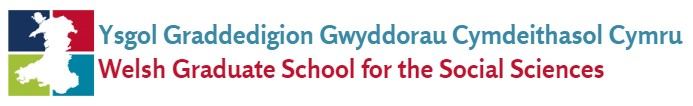 Application form for Cohort DevelopmentTitle: Initials:Surname:School/Department:University:WGSSS Pathway(s):Tel:Email:Full details of  expensesFull details of  expensesFull details of  expensesFull details of  expensesFull details of  expensesFull details of  expensesDate(dd/mm/yy)Type of expenseType of expenseType of expenseType of expenseTotal CostTotal:Total:Total funding requested: Name(s) of organisation/funding body:Details of funding amount(s) applied for:Has the funding been awarded?Signature of Convener:Date:Print Name: